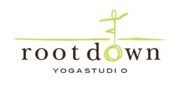 LIABILITY WAIVER AND RELEASEPlease read carefully and print legibly. Thank you.First Name: _____________________________________ Last Name: ____________________________________________________________Current Home Address: _________________________________________________________________________________________________City: ___________________________________________________ State: ______________________________ Zip: __________________________Home Phone: _______________________Cell Phone: ________________________ Date of Birth: ______________Age:____________Email: _______________________________________________________________________________________________________________________ May we send you emails regarding upcoming events and specials? (Please circle)      YES      NO Emergency Contact Name: _________________________________________ Phone: ____________________________________________ Medical Conditions/Injuries: ____________________________________________________________________________________________ How did you hear about us? (Circle all that apply) Internet  Facebook  Print Ad  Friend  Other:_____________Release of Liability: 1. I recognize that yoga involves physical exertion, which may be strenuous and may cause physical injury. I understand that I must judge my own capabilities with respect to practicing yoga. By my participation in yoga classes and/or workshops taught at Root Down Yoga, I agree to assume full responsibility for any risks, injuries or damages, known or unknown that I might incur in such practice. 2. I understand that it is my responsibility to consult with a physician prior to and regarding my participation in yoga. I represent and warrant that I am physically fit and have no medical condition, which would prevent my full participation in yoga classes. I acknowledge that it is my responsibility to inform the instructor when I begin a class of any injury or other condition that might affect my ability to participate, and to inform the instructor immediately if an injury occurs during class. 3. I, my heirs or representatives release, waive, discharge, and covenant not to sue Root Down Yoga LLC, Amanda Roush, Nicholas Roush, their officers, employees and agents for any injury caused by their negligence or other acts. I knowingly, voluntarily and expressly waive any claim I may have against Root Down Yoga for injuries or damages that I may sustain as a result of participating in its yoga classes. 4. I agree to let Root Down Yoga Studio, LLC. use my photograph, video, and or audio taken or recorded during any class, workshop, or event for any purpose they deem necessary. 5. I understand that Root Down Yoga is not responsible for lost, stolen or damaged items. 6. I have carefully read this waiver and release, and I fully understand and voluntarily agree to the above. Signature of Participant & Date _______________________________________________________________ **ATTENTION STUDENTS UNDER 18 YEARS OLD: All students 10-15 years old must be accompanied by a parent or guardian for each class attended. Children under 10 are not permitted in Adult classes. All minors (under 18) must have a parent/guardian complete the section below in order to attend their first class. As Parent or Legal Guardian of Student attending _________________________________. I consent to the above terms and conditions.Parent name: ________________________________Parent Signature:_______________________________________Date:______________Notes: Root Down Yoga (RDY) reserves the right to refuse service at any time.  RDY may use any student related video, picture or audio recording for RDY’s own purposes both public and private.  RDY is not responsible for lost, stolen or damaged items.Liability Waiver updated 1/2020